Alliance of Construction Networks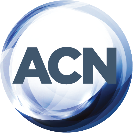 Membership Application Form 2024Alliance of Construction NetworksMembership Application Form 2024Alliance of Construction NetworksMembership Application Form 2024Alliance of Construction NetworksMembership Application Form 2024Alliance of Construction NetworksMembership Application Form 2024Alliance of Construction NetworksMembership Application Form 2024Alliance of Construction NetworksMembership Application Form 2024Alliance of Construction NetworksMembership Application Form 2024Alliance of Construction NetworksMembership Application Form 2024Alliance of Construction NetworksMembership Application Form 2024Alliance of Construction NetworksMembership Application Form 2024Alliance of Construction NetworksMembership Application Form 2024Alliance of Construction NetworksMembership Application Form 2024Alliance of Construction NetworksMembership Application Form 2024Alliance of Construction NetworksMembership Application Form 2024Alliance of Construction NetworksMembership Application Form 2024Alliance of Construction NetworksMembership Application Form 2024Alliance of Construction NetworksMembership Application Form 2024Alliance of Construction NetworksMembership Application Form 2024MAIN APPLICANTMAIN APPLICANTMAIN APPLICANTMAIN APPLICANTMAIN APPLICANTMAIN APPLICANTMAIN APPLICANTMAIN APPLICANTMAIN APPLICANTMAIN APPLICANTMAIN APPLICANTMAIN APPLICANTMAIN APPLICANTMAIN APPLICANTMAIN APPLICANTMAIN APPLICANTMAIN APPLICANTMAIN APPLICANTMAIN APPLICANTTitle:First Name:First Name:First Name:Surname:Surname:Company:Job Title:Job Title:Address:Town/City:County:County:Postcode: Postcode: Phone:Mobile:Mobile:Mobile:Email:Email:WebpageNo. Employees:No. Employees:No. Employees:No. Employees:No. Employees:SECTOR INTEREST SECTOR INTEREST SECTOR INTEREST SECTOR INTEREST SECTOR INTEREST SECTOR INTEREST SECTOR INTEREST SECTOR INTEREST SECTOR INTEREST SECTOR INTEREST SECTOR INTEREST SECTOR INTEREST SECTOR INTEREST SECTOR INTEREST SECTOR INTEREST SECTOR INTEREST SECTOR INTEREST EducationEducationEducationY/NY/NY/NHealthcareHealthcareHealthcareY/NY/NY/NY/NResidentialResidentialResidentialResidentialY/NY/NABOUT YOUR ORGANISATION ABOUT YOUR ORGANISATION ABOUT YOUR ORGANISATION ABOUT YOUR ORGANISATION ABOUT YOUR ORGANISATION ABOUT YOUR ORGANISATION ABOUT YOUR ORGANISATION ABOUT YOUR ORGANISATION ABOUT YOUR ORGANISATION ABOUT YOUR ORGANISATION ABOUT YOUR ORGANISATION ABOUT YOUR ORGANISATION ABOUT YOUR ORGANISATION ABOUT YOUR ORGANISATION ABOUT YOUR ORGANISATION ABOUT YOUR ORGANISATION ABOUT YOUR ORGANISATION Acoustics ConsultantAcoustics ConsultantAcoustics ConsultantArchitect:Architect:Architect:BREEAM AssessorsBREEAM AssessorsBREEAM AssessorsBREEAM AssessorsBuilding ControlBuilding ControlBuilding ControlBuilding SurveyorsBuilding SurveyorsBuilding SurveyorsClient AdvisorClient AdvisorClient AdvisorClient AdvisorCost ConsultantCost ConsultantCost ConsultantEducational AdvisorEducational AdvisorEducational AdvisorFFE ConsultantFFE ConsultantFFE ConsultantFFE ConsultantFire EngineerFire EngineerFire EngineerLandscape ArchitectLandscape ArchitectLandscape ArchitectLegal AdvisorLegal AdvisorLegal AdvisorLegal AdvisorMain ContractorMain ContractorMain ContractorMarketing/BDMarketing/BDMarketing/BDPlannerPlannerPlannerPlannerPrincipal DesignerPrincipal DesignerPrincipal DesignerProject ManagerProject ManagerProject ManagerServices Engineer:Services Engineer:Services Engineer:Services Engineer:Structures & CivilsStructures & CivilsStructures & CivilsSub-ContractorSub-ContractorSub-ContractorSustainabilitySustainabilitySustainabilitySustainabilitySupplierSupplierSupplierTechnical AdvisorTechnical AdvisorTechnical AdvisorOtherOtherOtherOtherMEMBERS DETAILS – In addition to Name above who would like to be on the mailing list or future events (use separate sheet if required)MEMBERS DETAILS – In addition to Name above who would like to be on the mailing list or future events (use separate sheet if required)MEMBERS DETAILS – In addition to Name above who would like to be on the mailing list or future events (use separate sheet if required)MEMBERS DETAILS – In addition to Name above who would like to be on the mailing list or future events (use separate sheet if required)MEMBERS DETAILS – In addition to Name above who would like to be on the mailing list or future events (use separate sheet if required)MEMBERS DETAILS – In addition to Name above who would like to be on the mailing list or future events (use separate sheet if required)MEMBERS DETAILS – In addition to Name above who would like to be on the mailing list or future events (use separate sheet if required)MEMBERS DETAILS – In addition to Name above who would like to be on the mailing list or future events (use separate sheet if required)MEMBERS DETAILS – In addition to Name above who would like to be on the mailing list or future events (use separate sheet if required)MEMBERS DETAILS – In addition to Name above who would like to be on the mailing list or future events (use separate sheet if required)MEMBERS DETAILS – In addition to Name above who would like to be on the mailing list or future events (use separate sheet if required)MEMBERS DETAILS – In addition to Name above who would like to be on the mailing list or future events (use separate sheet if required)MEMBERS DETAILS – In addition to Name above who would like to be on the mailing list or future events (use separate sheet if required)MEMBERS DETAILS – In addition to Name above who would like to be on the mailing list or future events (use separate sheet if required)MEMBERS DETAILS – In addition to Name above who would like to be on the mailing list or future events (use separate sheet if required)MEMBERS DETAILS – In addition to Name above who would like to be on the mailing list or future events (use separate sheet if required)MEMBERS DETAILS – In addition to Name above who would like to be on the mailing list or future events (use separate sheet if required)MEMBERS DETAILS – In addition to Name above who would like to be on the mailing list or future events (use separate sheet if required)Title:First Name:First Name:First Name:Surname:Surname:Job Title:Address:Town/City:County:County:Postcode: Postcode: Phone:Mobile:Mobile:Mobile:Email:Email:EducationEducationEducationY/NY/NY/NHealthcareHealthcareHealthcareY/NY/NY/NY/NResidentialResidentialResidentialResidentialY/NY/NTitle:First Name:First Name:First Name:Surname:Surname:Job Title:Address:Town/City:County:County:Postcode: Postcode: Phone:Mobile:Mobile:Mobile:Email:Email:EducationEducationEducationY/NY/NY/NHealthcareHealthcareHealthcareY/NY/NY/NY/NResidentialResidentialResidentialResidentialY/NY/NTitle:First Name:First Name:First Name:Surname:Surname:Job Title:Address:Town/City:County:County:Postcode: Postcode: Phone:Mobile:Mobile:Mobile:Email:Email:EducationEducationEducationY/NY/NY/NHealthcareHealthcareHealthcareY/NY/NY/NY/NResidentialResidentialResidentialResidentialY/NY/NTitle:First Name:First Name:First Name:Surname:Surname:Job Title:Address:Town/City:County:County:Postcode: Postcode: Phone:Mobile:Mobile:Mobile:Email:Email:EducationEducationEducationY/NY/NY/NHealthcareHealthcareHealthcareY/NY/NY/NY/NResidentialResidentialResidentialResidentialY/NY/NBOOKING DETAILS – Prices as of 1 November 2023BOOKING DETAILS – Prices as of 1 November 2023BOOKING DETAILS – Prices as of 1 November 2023BOOKING DETAILS – Prices as of 1 November 2023BOOKING DETAILS – Prices as of 1 November 2023BOOKING DETAILS – Prices as of 1 November 2023BOOKING DETAILS – Prices as of 1 November 2023BOOKING DETAILS – Prices as of 1 November 2023BOOKING DETAILS – Prices as of 1 November 2023BOOKING DETAILS – Prices as of 1 November 2023BOOKING DETAILS – Prices as of 1 November 2023BOOKING DETAILS – Prices as of 1 November 2023BOOKING DETAILS – Prices as of 1 November 2023BOOKING DETAILS – Prices as of 1 November 2023BOOKING DETAILS – Prices as of 1 November 2023BOOKING DETAILS – Prices as of 1 November 2023BOOKING DETAILS – Prices as of 1 November 2023BOOKING DETAILS – Prices as of 1 November 2023MEMBERSHIP TYPESMEMBERSHIP TYPESMEMBERSHIP TYPESMEMBERSHIP TYPESMEMBERSHIP TYPESMEMBERSHIP TYPESMEMBERSHIP TYPESMEMBERSHIP TYPESMEMBERSHIP TYPESMEMBERSHIP TYPESMEMBERSHIP TYPESMEMBERSHIP TYPESCOST PER YEARCOST PER YEARCOST PER YEARCARRIED FORWARDCARRIED FORWARDCARRIED FORWARDSole PractitionerSole PractitionerSole PractitionerSole PractitionerSole PractitionerSole PractitionerSole PractitionerSole PractitionerSole PractitionerSole PractitionerSole PractitionerSole Practitioner£175£175£175£ £ £ OrganizationOrganizationOrganizationOrganizationOrganizationOrganizationOrganizationOrganizationOrganizationOrganizationOrganizationOrganization£4150£4150£4150 £   £   £  Advance Event PurchaseAdvance Event PurchaseAdvance Event PurchaseAdvance Event PurchaseAdvance Event PurchaseAdvance Event PurchaseAdvance Event PurchaseAdvance Event PurchaseAdvance Event PurchaseAdvance Event PurchaseAdvance Event PurchaseAdvance Event PurchaseMemberMemberMemberMemberMemberMemberMemberMemberMemberMemberMemberMember£40£40£40£££GraduateGraduateGraduateGraduateGraduateGraduateGraduateGraduateGraduateGraduateGraduateGraduate£20£20£20£££10 for 910 for 910 for 910 for 910 for 910 for 910 for 910 for 910 for 910 for 910 for 910 for 9£360£360£360£££SubtotalSubtotalSubtotalSubtotalSubtotalSubtotalSubtotalSubtotalSubtotalSubtotalSubtotalSubtotalSubtotalSubtotalSubtotal£££VAT @ 20%VAT @ 20%VAT @ 20%VAT @ 20%VAT @ 20%VAT @ 20%VAT @ 20%VAT @ 20%VAT @ 20%VAT @ 20%VAT @ 20%VAT @ 20%VAT @ 20%VAT @ 20%VAT @ 20%£££TOTALTOTALTOTALTOTALTOTALTOTALTOTALTOTALTOTALTOTALTOTALTOTALTOTALTOTALTOTAL£££PAYMENT: UPON SUCCESSFUL PROCESS OF APPLICATION AN INVOICE WILL BE ISSUED TO THE PRIMARY APPLICANTPAYMENT: UPON SUCCESSFUL PROCESS OF APPLICATION AN INVOICE WILL BE ISSUED TO THE PRIMARY APPLICANTPAYMENT: UPON SUCCESSFUL PROCESS OF APPLICATION AN INVOICE WILL BE ISSUED TO THE PRIMARY APPLICANTPAYMENT: UPON SUCCESSFUL PROCESS OF APPLICATION AN INVOICE WILL BE ISSUED TO THE PRIMARY APPLICANTPAYMENT: UPON SUCCESSFUL PROCESS OF APPLICATION AN INVOICE WILL BE ISSUED TO THE PRIMARY APPLICANTPAYMENT: UPON SUCCESSFUL PROCESS OF APPLICATION AN INVOICE WILL BE ISSUED TO THE PRIMARY APPLICANTPAYMENT: UPON SUCCESSFUL PROCESS OF APPLICATION AN INVOICE WILL BE ISSUED TO THE PRIMARY APPLICANTPAYMENT: UPON SUCCESSFUL PROCESS OF APPLICATION AN INVOICE WILL BE ISSUED TO THE PRIMARY APPLICANTPAYMENT: UPON SUCCESSFUL PROCESS OF APPLICATION AN INVOICE WILL BE ISSUED TO THE PRIMARY APPLICANTPAYMENT: UPON SUCCESSFUL PROCESS OF APPLICATION AN INVOICE WILL BE ISSUED TO THE PRIMARY APPLICANTPAYMENT: UPON SUCCESSFUL PROCESS OF APPLICATION AN INVOICE WILL BE ISSUED TO THE PRIMARY APPLICANTPAYMENT: UPON SUCCESSFUL PROCESS OF APPLICATION AN INVOICE WILL BE ISSUED TO THE PRIMARY APPLICANTPAYMENT: UPON SUCCESSFUL PROCESS OF APPLICATION AN INVOICE WILL BE ISSUED TO THE PRIMARY APPLICANTPAYMENT: UPON SUCCESSFUL PROCESS OF APPLICATION AN INVOICE WILL BE ISSUED TO THE PRIMARY APPLICANTPAYMENT: UPON SUCCESSFUL PROCESS OF APPLICATION AN INVOICE WILL BE ISSUED TO THE PRIMARY APPLICANTPAYMENT: UPON SUCCESSFUL PROCESS OF APPLICATION AN INVOICE WILL BE ISSUED TO THE PRIMARY APPLICANTPAYMENT: UPON SUCCESSFUL PROCESS OF APPLICATION AN INVOICE WILL BE ISSUED TO THE PRIMARY APPLICANTPAYMENT: UPON SUCCESSFUL PROCESS OF APPLICATION AN INVOICE WILL BE ISSUED TO THE PRIMARY APPLICANTSigned                                                                                                                Signed                                                                                                                Signed                                                                                                                Signed                                                                                                                Signed                                                                                                                Signed                                                                                                                Signed                                                                                                                Signed                                                                                                                Signed                                                                                                                Signed                                                                                                                Signed                                                                                                                Dated                                                               Dated                                                               Dated                                                               Dated                                                               Dated                                                               Dated                                                               Dated                                                               